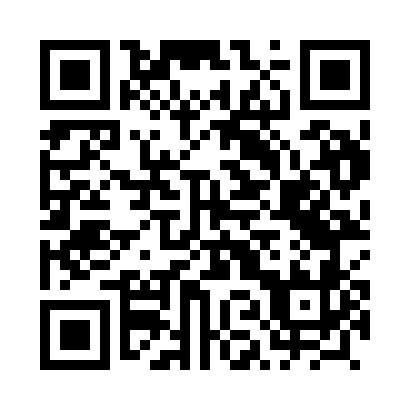 Prayer times for Przechlewo, PolandMon 1 Apr 2024 - Tue 30 Apr 2024High Latitude Method: Angle Based RulePrayer Calculation Method: Muslim World LeagueAsar Calculation Method: HanafiPrayer times provided by https://www.salahtimes.comDateDayFajrSunriseDhuhrAsrMaghribIsha1Mon4:166:2312:555:217:279:262Tue4:136:2112:545:227:299:293Wed4:106:1812:545:237:319:314Thu4:076:1612:545:257:339:345Fri4:046:1312:545:267:359:366Sat4:006:1112:535:277:379:397Sun3:576:0912:535:297:389:428Mon3:546:0612:535:307:409:449Tue3:506:0412:525:317:429:4710Wed3:476:0112:525:337:449:5011Thu3:445:5912:525:347:469:5312Fri3:405:5712:525:357:489:5513Sat3:375:5412:515:367:509:5814Sun3:335:5212:515:387:5110:0115Mon3:305:5012:515:397:5310:0416Tue3:265:4712:515:407:5510:0717Wed3:225:4512:505:417:5710:1018Thu3:195:4312:505:437:5910:1319Fri3:155:4012:505:448:0110:1620Sat3:115:3812:505:458:0210:1921Sun3:075:3612:505:468:0410:2322Mon3:035:3412:495:478:0610:2623Tue2:595:3112:495:498:0810:2924Wed2:555:2912:495:508:1010:3325Thu2:515:2712:495:518:1210:3626Fri2:475:2512:495:528:1410:4027Sat2:425:2312:495:538:1510:4428Sun2:385:2112:485:548:1710:4729Mon2:375:1912:485:568:1910:5130Tue2:365:1712:485:578:2110:53